Kosmetika pěstící - k péči o tělo, pleť, vlasy, zuby, nehtyKosmetika pleťová - k péči o pokožku obličeje, oči a rtyVýznam kosmetických přípravků:dodají pleti hydratační látky; zajistí pružnost; zpomalí stárnutí; doplní vnější výživou obsah vitamínů a minerálních látek; zklidní podrážděnou pleť a ochrání pleť před UV zářením1. krémy základ krému vzniká mícháním oleje a vody - vznikne EMULZErozlišují se krémy pro - ženy, muže a unisex (tzv. rodinné)dělí se podle složení na:     denní (hydratační, méně mastné) - mohou chránit pleť před UV zářením; proti vráskám     noční (výživné, mastnější) - mají regenerační a zpevňující účinky, proti vráskám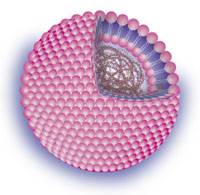      denní i noční (2 v 1)výběr krému - dle typu pleti a věkuspeciální vlastnosti jim dodávají účinné látky - vitamíny A,E,C; lipozómy, kyselina hyaluronová, ceramidy, bambucké máslo, kakaové máslo, mandlový olej, arganový olej, rostlinné výtažky ….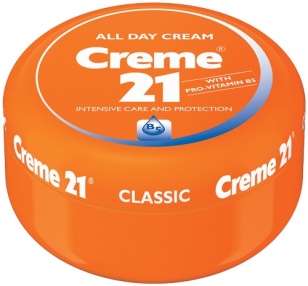 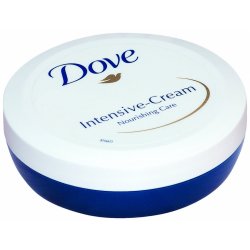 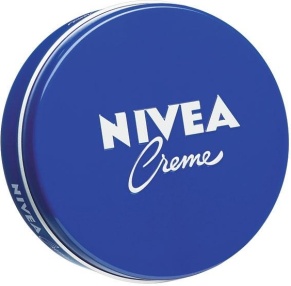 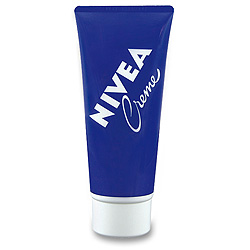 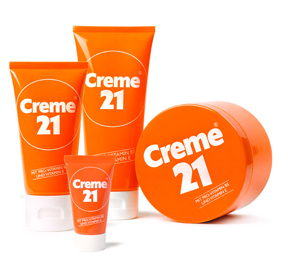 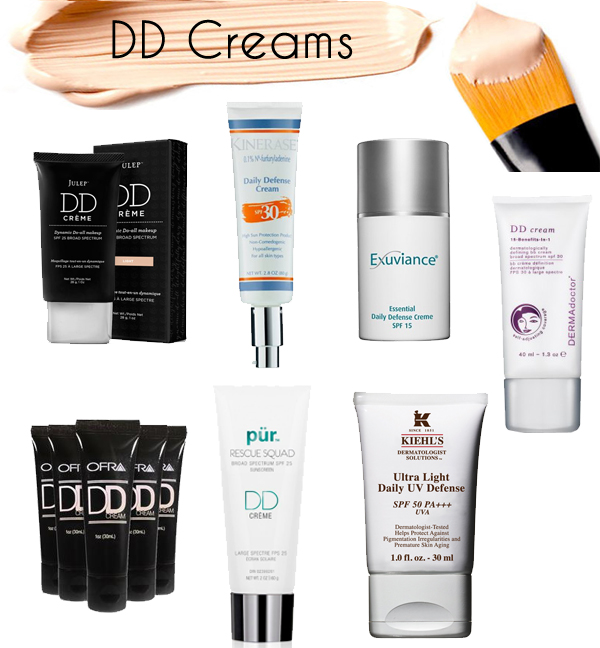 nové typy multifunkčních krémů:AA krém - proti stárnutí pokožky (ANTI AGING)BB krém - hydratační krém + lehký make-upCC krém - krém více upravující vzhled pleti (hydratační krém + více make-upu)V prodeji i DD a EE krémy - poskytují větší ochranu před UV zářením a odstraňují odumřelé buňky 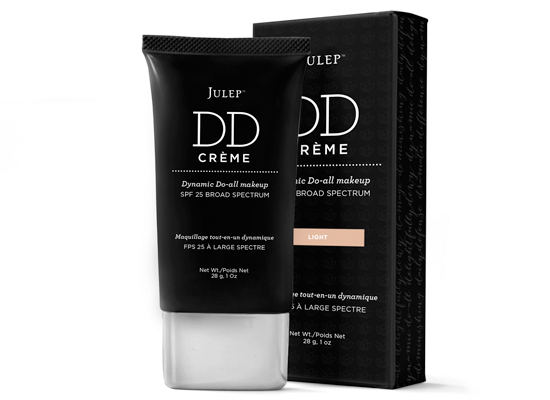 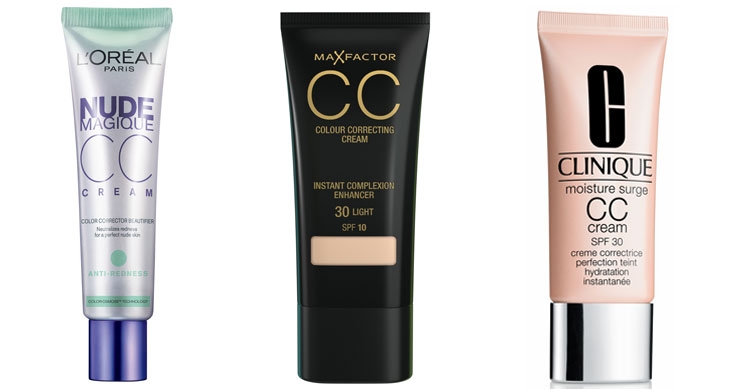 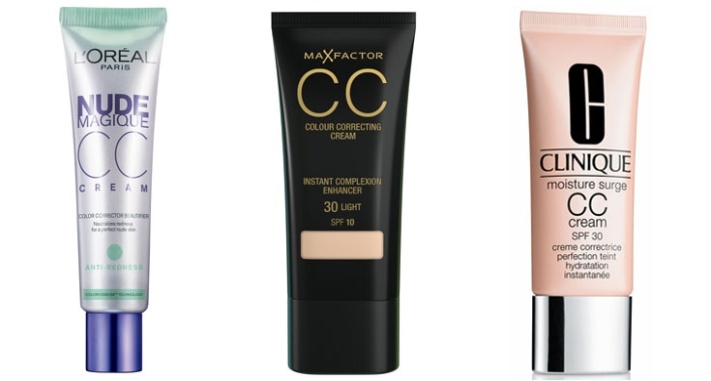 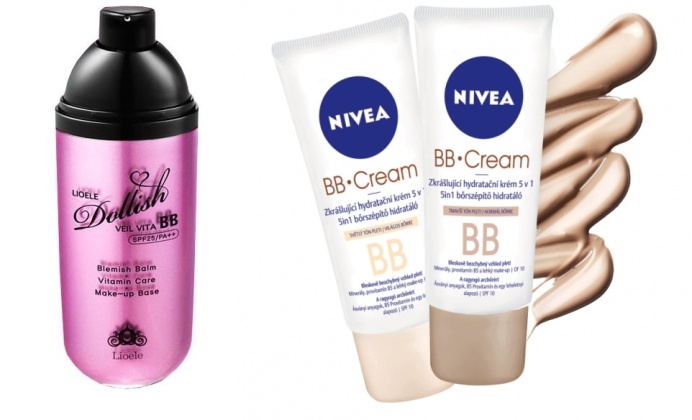 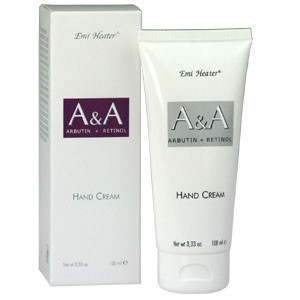 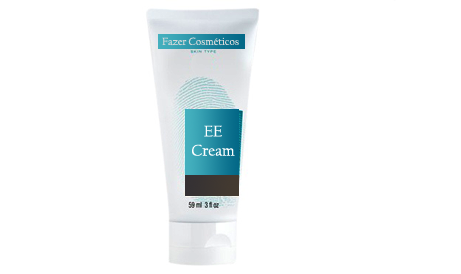 2. výživné roztoky, séra a oleje koncentráty účinných látek, dávkují se na pleť po kapkách3. masky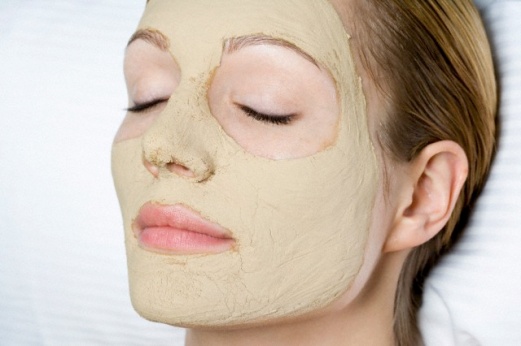 výživné - ve formě gelu, krému nebo oleje (účinek se zvyšuje použitím zábalu)čistící - jílové, bahenní, slupovací, pro problematickou pleť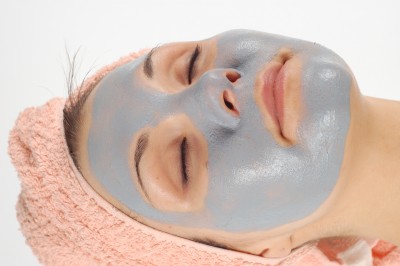 Význam masek - hloubkově čistí, intenzivně                           vyživují4. balzámy na rtypomády a balzámy na suché rty - s léčivými přísadami (měsíček) a ochranným UV faktorem, vyživují a hydratují 5. čistící kosmetika - čistící pleťová mléka, ubrousky, gely, oleje, pleťové vody, tonikumpro jednotlivé typy pletimicelární vody - hloubkově čistí, nevysušují pleť, zklidňují, pro všechny typy pleti, nemusí se smýt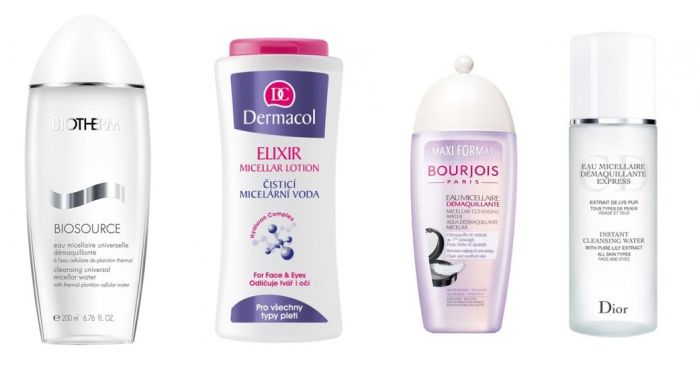 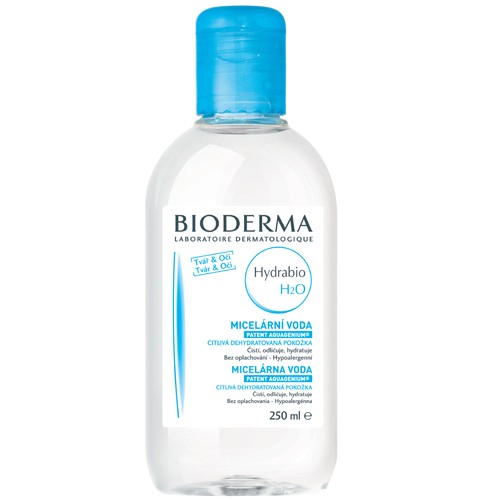 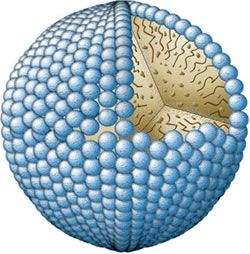 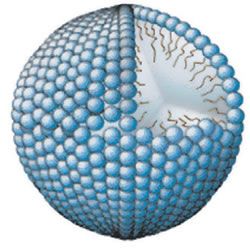 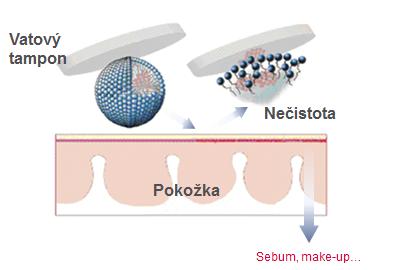 Micela před kontaktem s nečistotou pokožkya micela, která zachytila dovnitř nečistotu pokožky (mastnotu, make-up). 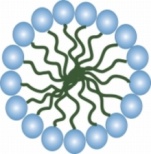 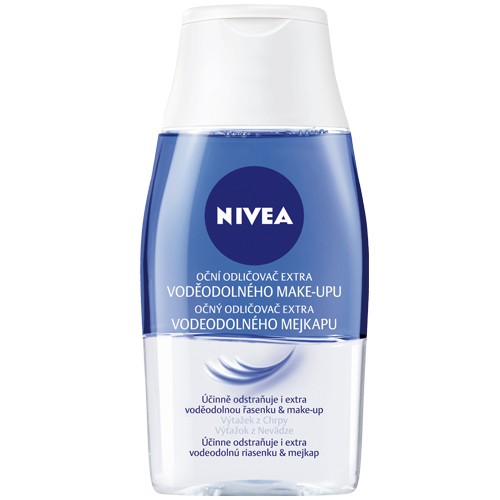 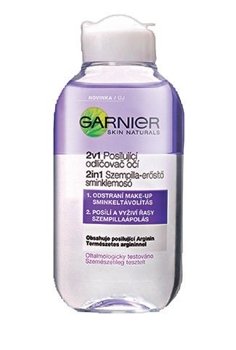 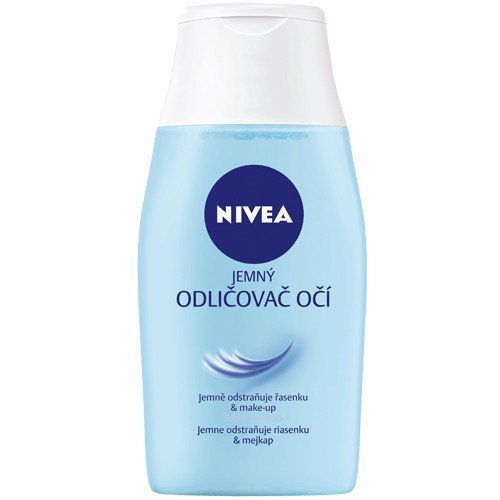 odličovače očí - jemné  nebo dvoufázové (s olejem - pro voděodolný make-up)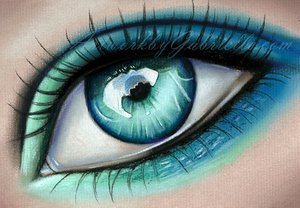      NEDRÁŽDIVÉ!     Rychlé odlíčení!     Zklidňující!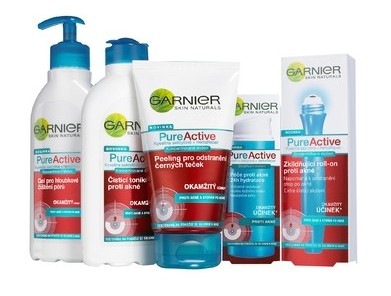 Přípravky pro problematickou pleť = akné 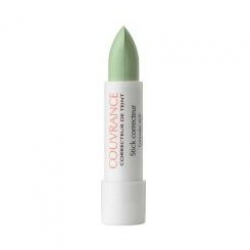      mají dezinfekční a hojivý účinek bez vysušení pleti,      odstraňují nadměrný maz, hloubkově čistí      Přípravky:     ……………………………………………………...     ……………………………………………………...      ………………………………………………………     ………………………………………………………     ………………………………………………………Kosmetika tělová - k péči o pokožku těla1. koupelové přípravky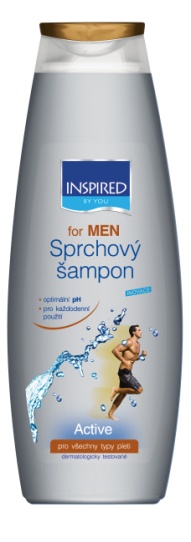 sprchové - sprchové šampóny, gely, mléka, krémy, oleje, tělové peelingové přípravky       sprchové gely 2 v 1 - ………………………………………………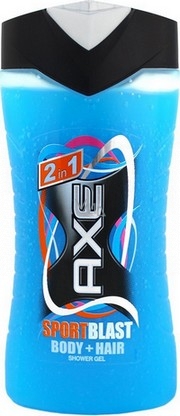 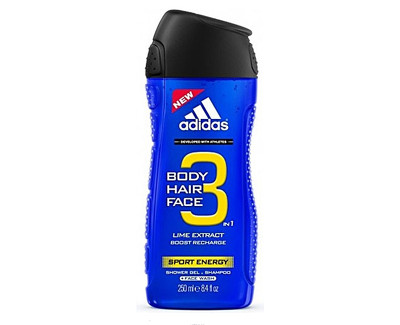      sprchové přípravky 3 v 1 - …………………………………………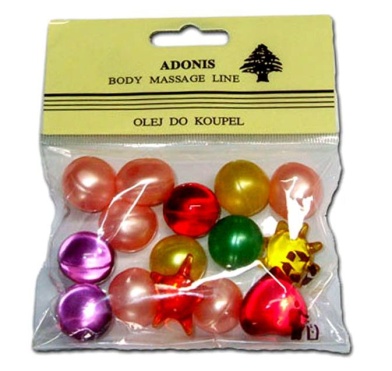 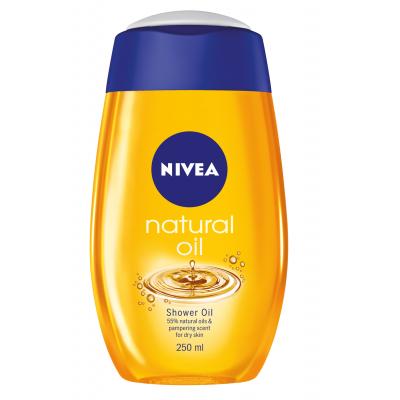 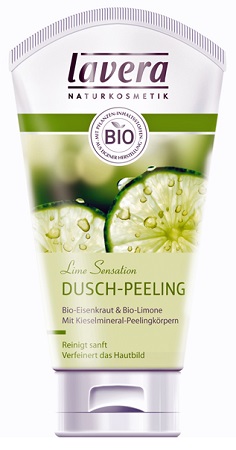 koupelové pěny, oleje, soli       změkčení a zklidnění pokožky2. tělová mléka 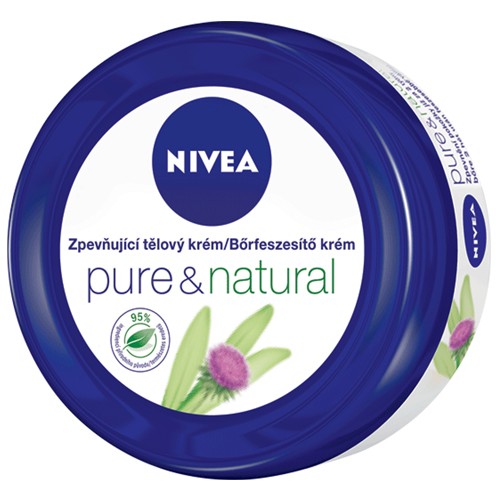      hydratační, zklidňující (D-panthenol), vyživující (vit.E)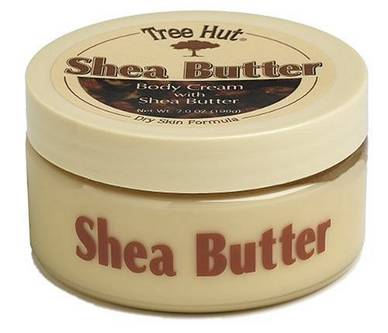 zpevňující mléka - na poprsí, břicho, zadek,                                stehna 3. tělové krémy a másla      obsahují bambucké máslo, kakaové máslo… jsou silně zvláčňující4. Přípravky pro depilaci a epilaci     holicí pěny a gely, pásky, přípravky před epilací; pro zklidnění pokožky po holení, depilaci či epilaci;      proti růstu a zarůstání chloupků     Epilace = odstranění nežádoucích chloupků a současné zničení vlasového kořínku. Dlouhodobý      efekt! Provádí se - elektrickými epilátory.     Depilace = odstranění pouze viditelné části chloupků. Je ji nutno často opakovat. Pokožka zůstane      hladká 2 - 4 týdny.      Provádí se - holením, chemicky (pěny, gely nebo tělové krémy), voskem nebo cukrovou pastou,                          depilačními páskami. Výhody chemické depilace - je bezbolestná.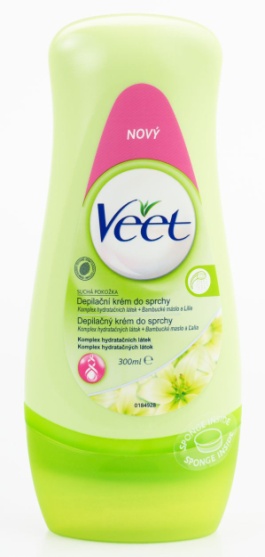 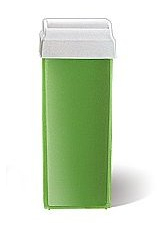 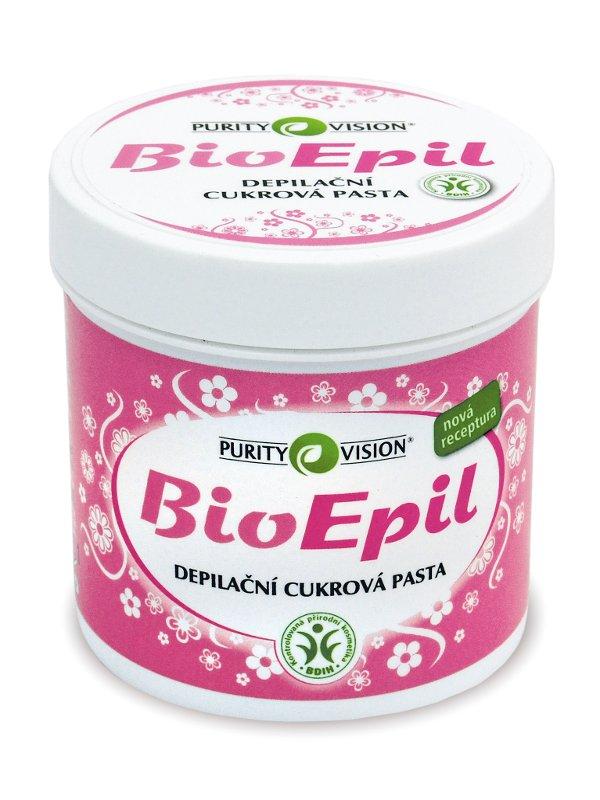 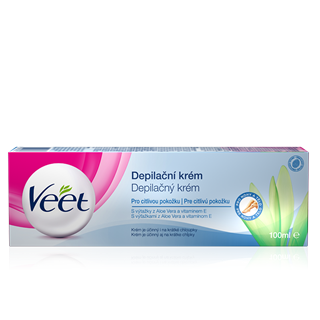 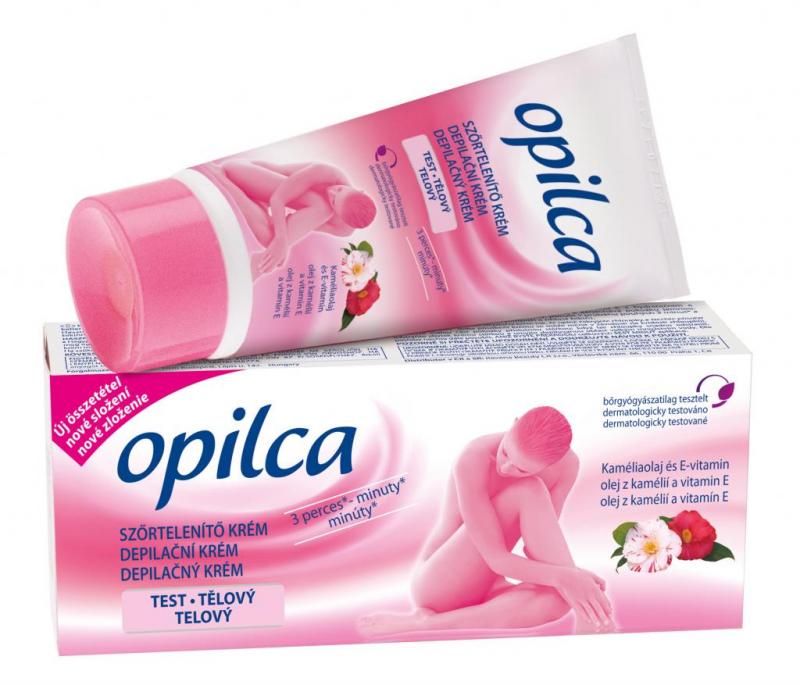 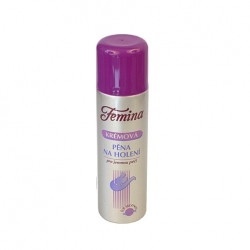 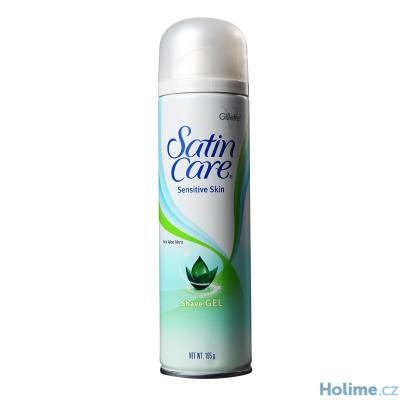 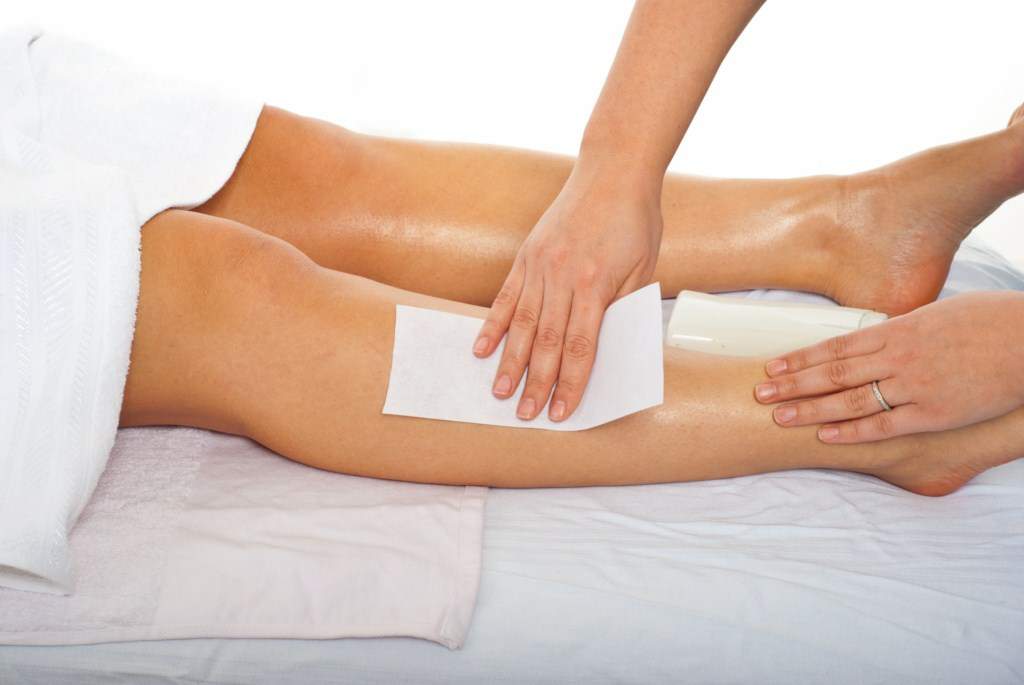 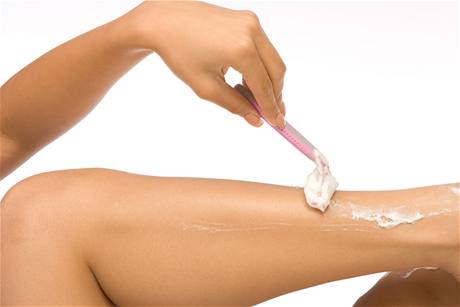  Kosmetika vlasová1. šampóny podle typu vlasů - ……………………………………………………………………………………......…………………………………………………………………………………………………………….suché šampóny - …………………………………………………………………………………………2. kondicionery a balzámy na vlasy - pro hebkost, lesk, regeneraci či ochranu barvy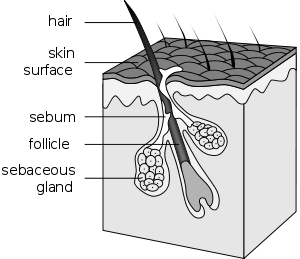 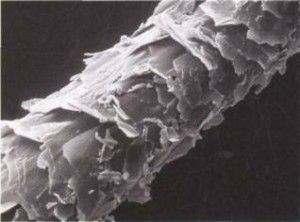 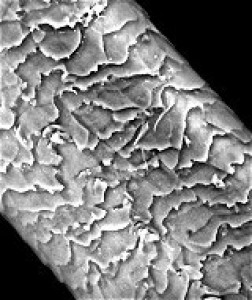 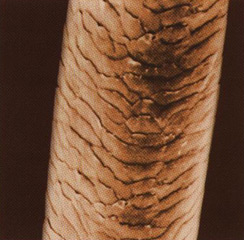 vytváří na vlasech ochranný povlak a uhlazují povrch vlasu - oplachovací a bezoplachové3. stylingové přípravky laky - slabě až extra silně zpevňující účes (1-5), s UV filtrem pro ochranu vlasů, vitamínytužidla - pěnová, vlasové spreje - nanáší se do vlasů ……………………………………………………tvarovací gely - rozdělení podle síly fixace 1 - 6 - nanáší se do vlasů ………………………………….druhy gelů - ………………………………………………………………………………………………tvarovací (fixační) vosky a gumy na vlasy - vytváří objem, lesk a strukturu účesu. 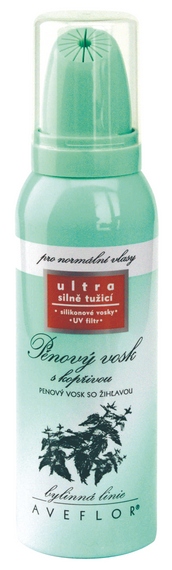 Gumy jsou vláknité. Produkty jsou rozděleny podle síly tužení na lehké, střední a silné zpevnění. Mohou mít podobu pěnového vosku, vosku ve spreji nebo tuhého vosku. 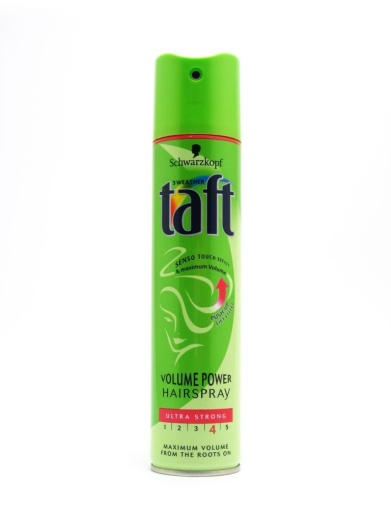 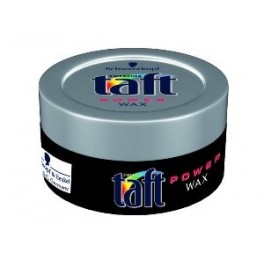 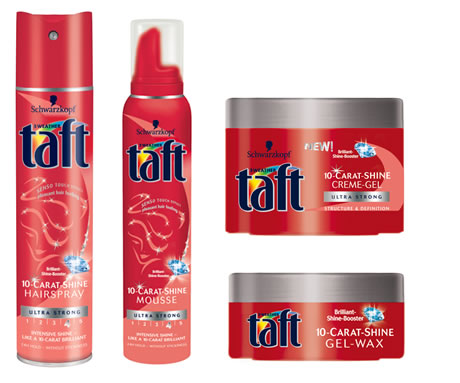 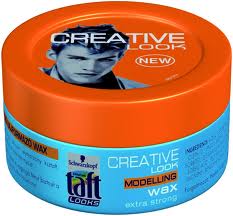 K čemu slouží vlasové pudry? ………………………………………………………………………………………………………………..4. přípravky proti lupům - šampóny, tonikum proti lupům (do vlhkých vlasů, nesplachuje se )jsou účinné proti mastným lupům způsobeným přemnožením kvasinek na pokožce hlavy5. vlasové regenerační přípravky působí proti vypadávání vlasů, prokrvují pokožku hlavy a vyživují vlas (obsahují vit.C, D-panthenol)u poškozených vlasů (vysušené sluncem, chemickými přípr.) - uhlazují vlas, zvyšují pružnost a leskpřípravky - masky a zábaly na vlasy, vlasové vody a tonikum, vlasové sérum (koncentrát), krémy, olej  6. barvy na vlasytónovače - lehké tónování a lesk, nemění odstín  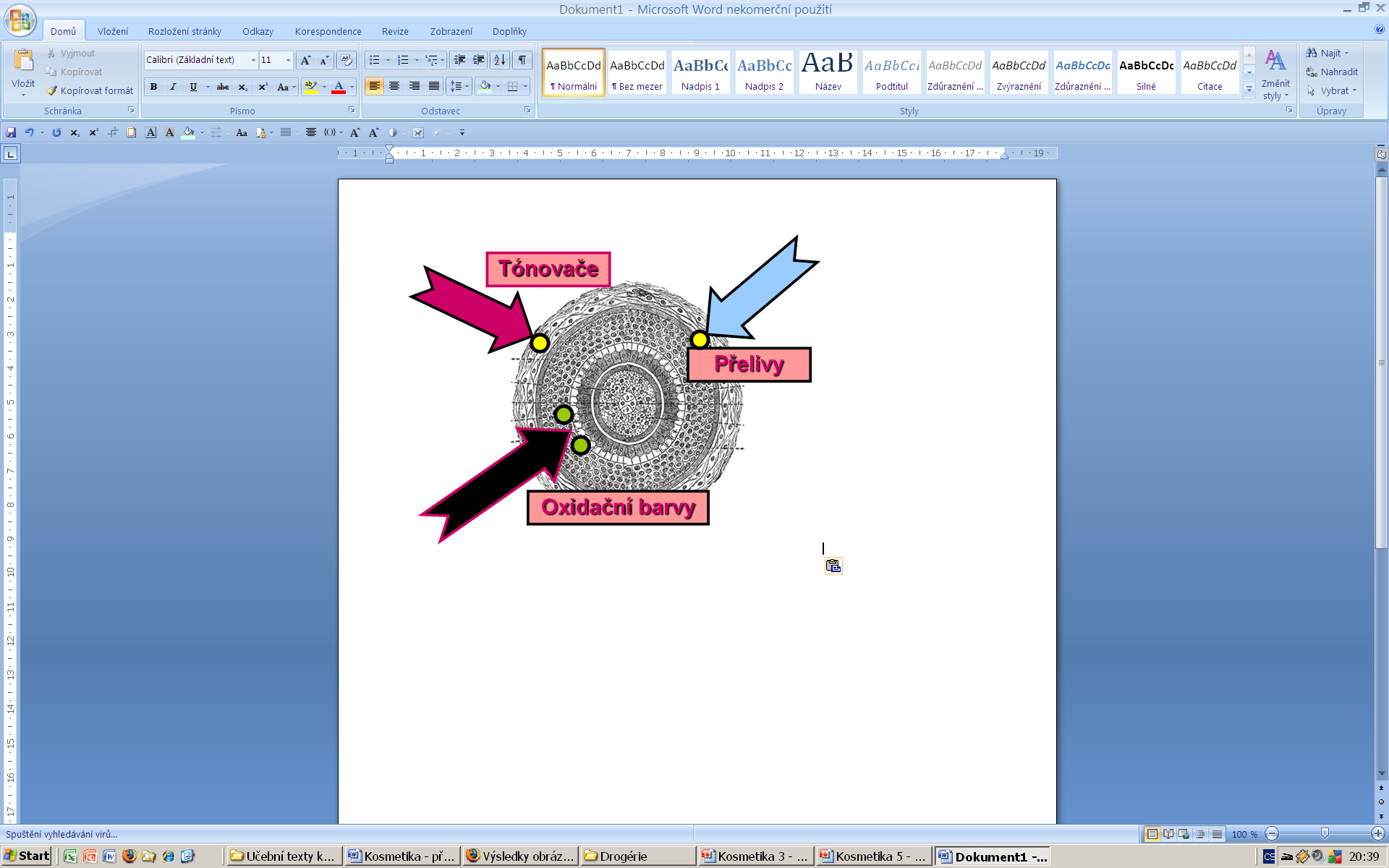 druhy - tónovací šampón, tónovací tužidlopřelivy - obsahují malé množství peroxidu vodíku, částečně kryjí šediny, nemění odstín na světlejší druhy - pěnové nebo krémové přelivybarvy na vlasy - obsahují více peroxidu 6 - 12%,      umožňují úplnou změnu barvy vlasů, kryjí šediny, umožňují      zesvětlení vlasů - druhy - krémové, pěnové, gelové, olejovézesvětlovače - obsahují nejvíce peroxidu až 12 %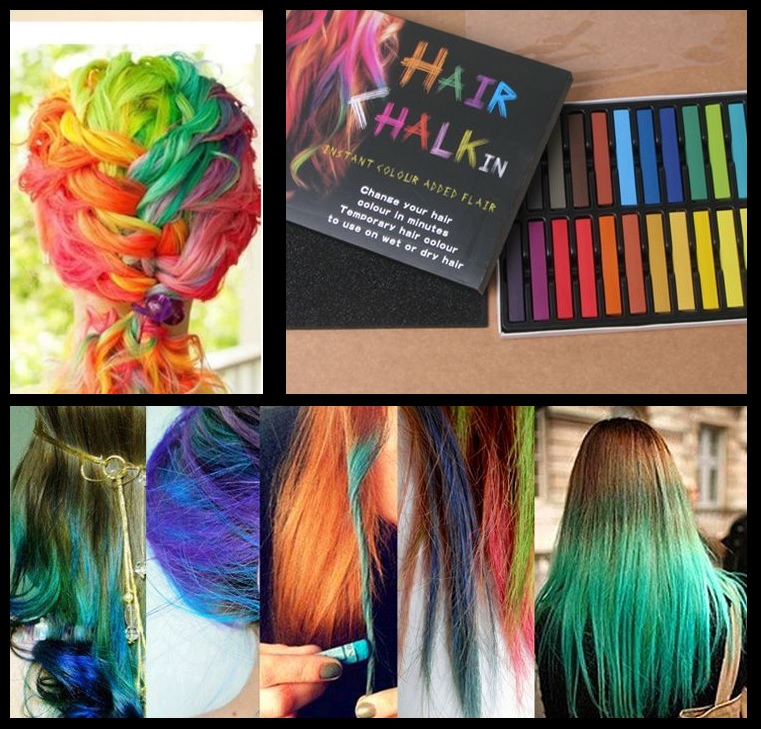 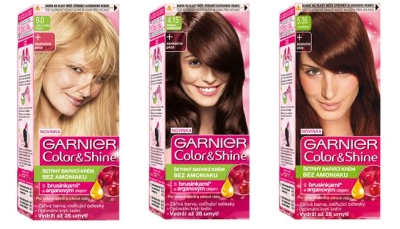 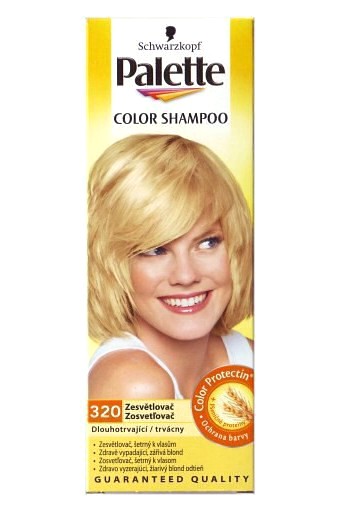 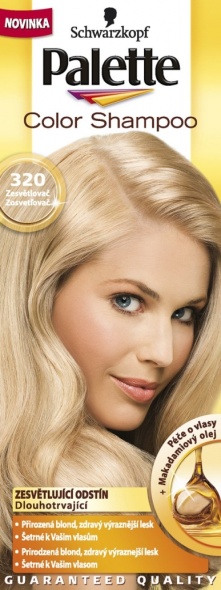 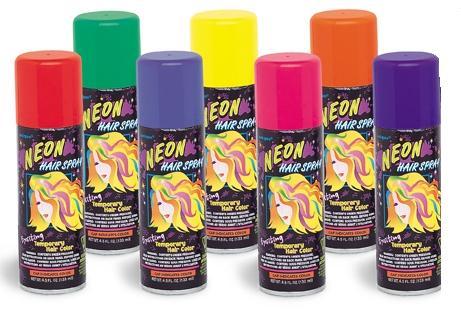 Kosmetika k péči o zuby1. zubní pastyodstraňují zubní plak, chrání proti zubnímu kazu - fluor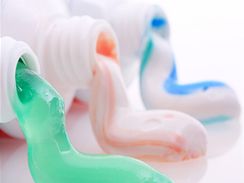 rozdělení podle vzhledu - gelové, pastovitérozdělení podle složení:k péči o dásně (proti paradentóze)pro citlivé zubypro bělení zubů, pasty pro kuřáky     bylinné zubní pasty     zubní pasty bez fluoru - pro alergiky     pasty pro děti - ovocné a sladké příchutěznačky: …………………………………………………………………………………………………...2. pudry na zubyk vybělení i velmi zažloutlých zubů, odstraňují nevzhledné skvrny na zubech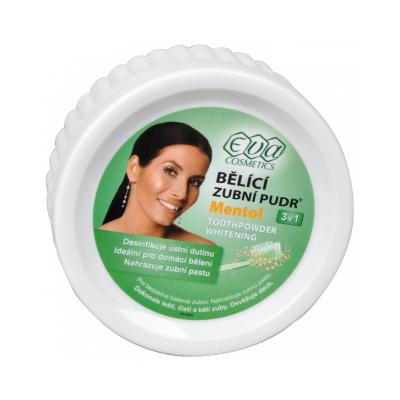 při čištění zubů se z pudru uvolňuje aktivní kyslík, který odstraňuje bakterie,     osvěžuje ústa a jemně pění3. ústní vody, spreje, roztokyomezují tvorbu zubního kamene, dokončí vyčištění zubů i celé ústní dutiny     - pronikají do těžko přístupných míst, dezinfikují, zajišťují svěží dechznačky: ……………………………………………………………………………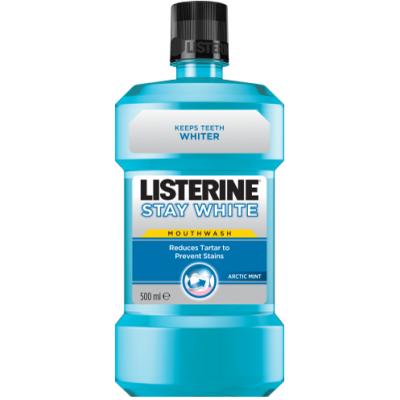 4. dentální nitě K odstranění zubního plaku mezi zuby - voskované, s fluoridem, s příchutí.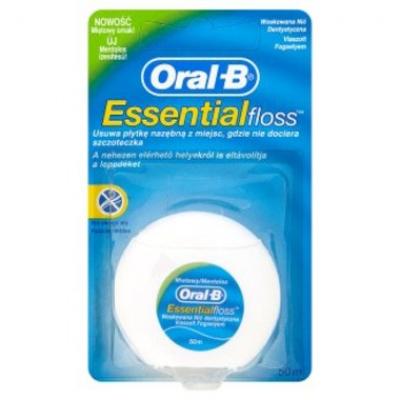 Voskované - méně se třepí!Další pomůcky ze sortimentu kartáčnického zboží:……………………………………………………………………………..……………………………………………………………………………..……………………………………………………………………………..Kosmetika k péči o nehty a ruce1. přípravky pro nehtyzpevňovače nehtů  - obsahují vápník potřebný pro stavbu nehtůregenerátory křehkých nehtů - omezují třepení nehtů, zpevňují jenehtový olej - s kolagenem, příznivě ovlivňuje růst nehtů, napomáhá odstranit vysušenost nehtů                               po použití laků a odlakovačů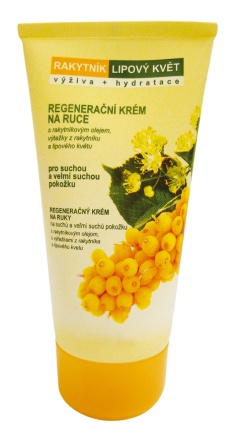 2. přípravky pro rucekrémy na ruce - vyživují, hydratují a regenerují pokožku rukou 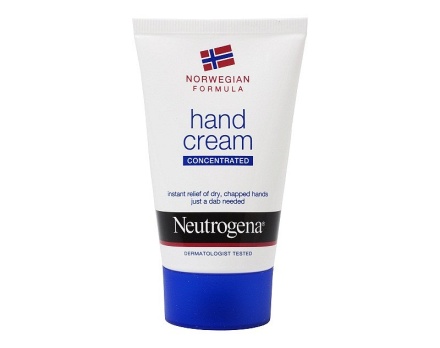                               - pro suchou a velmi suchou pokožku nebo univerzální krémy  (pro všechny typy)masky na ruce - krémové nebo parafínové - zvláčňují a vyživujíkrémy proti pigmentovým skvrnám - pro starší pokožku - vybělí stařecké skvrny